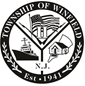 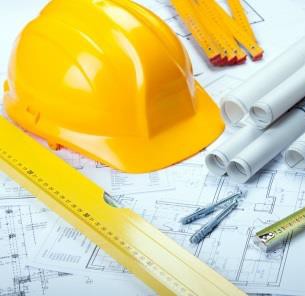 *************************************************************************************A completed construction permit application, including: 
Construction Permit Application FolderBuilding Subcode Technical Section Electrical Subcode Technical Section Plumbing Subcode Technical Section Fire Subcode Technical Section All generators shall be installed in accordance with the manufacturers listing and labeling, UL listing or other recognized test agency. Requirements of the NEC, IMC, IRC and IFGC must also be complied with. 
Submit two (2) clear, neat and legible copies of the following: Manufacturers specification for the generator, along with the vent termination requirements Property survey indicating the location of the generator Gas piping diagrams including the following: The length of the longest gas pipe run on the premises, regardless of to what appliance it is connected; 	The BTU input load at each gas outlet Pipe sized clearly marked on the diagram The gas pipe material. If installing CSST tubing, submit a copy of certification from the manufacturer and include “CSST Bonding” on the Electrical technical section. Gas piping is sized based on the longest or most remote outlet method per the NJ IRC and NJ IFGC, and a maximum pressure drop across the system of 0.3 inches/water column Electrical sketches showing the following: Compliance with 2014 National Electrical Code, Sections, 220, 250, 445, 702, and Chapters 1 through 3 for wiring methods. A one-line electrical diagram including the size of the existing service Indicate KW of generator, AMP of transfer switch and any addition components installed CSST Installations: The following is required for permit applications whether the installation involves new install or extension of existing that includes CSST piping: A copy of the installer’s certification from the manufacturer for the installation of CSST An electrical permit is required for the bonding of CSST